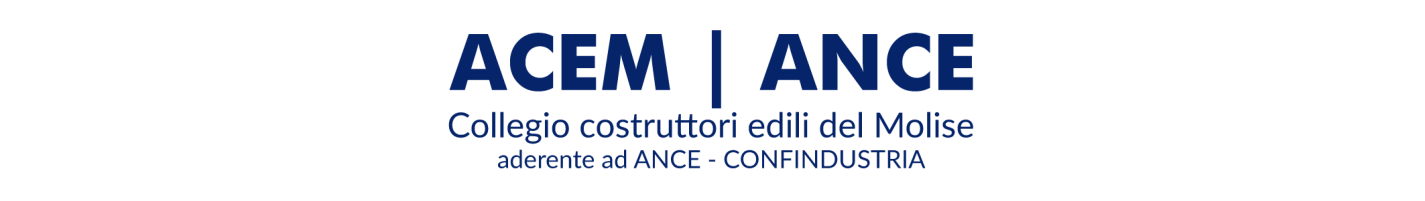 Via Cardarelli, 19 Campobasso Tel.: 0874/416308  Fax: 0874-90242 E-mail: info@acem.molise.it   –  Sito Internet: www.acem.molise.it INFORMABREVEn. 24/24.06.2021Webinar 30 giugno su rinforzo sismico non invasivoA2-24/1Come migliorare il comportamento sismico degli edifici è l’argomento trattato nel webinar che si terrà dalle ore 16:00 alle ore 17,30 del 30 giugno 2021, organizzato da Ance insieme Kerakoll. Gli incentivi fiscali oggi in vigore, compreso il 110%, riguardano sia interventi di Ecobonus che quelli di Sismabonus  che, però, sono penalizzati da maggiori difficoltà realizzative dovute spesso alla invasività delle lavorazioni. Questo crea problemi agli utenti che spesso rinunciano a mettere in sicurezza il proprio edificio. La ricerca industriale mette a disposizione numerose possibilità di intervento, lasciando la possibilità di scegliere quella più adeguata alla situazione non solo in termini di miglioramento di sicurezza conseguibile, ma anche di minore invasività e quindi disagio per gli abitanti. Durante il webinar, coordinato dal Vice Presidente Fabio Sanfratello, gli esperti Kerakoll illustreranno le diverse tecnologie per intervenire in modo efficace per mettere in sicurezza le strutture degli edifici, sia con sistemi tradizionali che innovativi: SRP, SRG, FRCM e FRC ai quali si aggiunge il sistema brevettato SIS.MI.C.A. per il rinforzo non invasivo dei nodi trave-pilastro nelle strutture in cemento armato. Saranno presentati anche i sistemi di presidio per tamponature e rivestimenti in facciata, nonché le soluzioni per il consolidamento e rinforzo di strutture in muratura e gli strumenti a disposizione per la progettazione. Link al webinar: https://ance-it.zoom.us/j/84321801074Nuovi servizi per i rilasci dei Certificati Esecuzione LavoriA2-24/2L’ANAC ha reso noto di aver messo a disposizione per le stazioni appaltanti, la nuova versione del servizio (on-line) per il rilascio alle imprese dei certificati per i lavori eseguiti o, più semplicemente, CEL. Conseguentemente, è stato aggiornato al 31/05/2021 il Manuale d’uso per il rilascio dei CEL, dando indicazioni sul funzionamento e l’utilizzazione della nuova applicazione. La grande novità rispetto al passato è rappresentata dal nuovo servizio CEL che non permette l’emissione di un nuovo certificato senza l’indicazione di un CIG per il quale sia stata correttamente comunicata l’avvenuta aggiudicazione nella Banca Dati Nazionale dei Contratti Pubblici. Restano esclusi da tale obbligo, i CEL emessi a valle di bandi, qualora pubblicati prima del 1° febbraio 2007 o prima del 1° settembre 2010 per gli appalti di importo inferiore a 150.000 Euro. In tutti gli altri casi, sarà quindi necessario per la stazione appaltante acquisire un CIG ordinario (attraverso il sistema Simog) per identificare la procedura e comunicare l’avvenuta aggiudicazione. I servizi offerti dall’ANAC, restano distinti in: Servizio ad accesso riservato CEL;  Servizio ad accesso riservato per lavori eseguiti all’estero CELMAE. Come in precedenza, per l’accesso ai servizi sopra elencati occorre: essere registrati come utenti dei servizi dell’Autorità come descritto nella sezione Registrazione e Profilazione Utenti;  disporre di un profilo di Responsabile del procedimento ai sensi del D.lgs. n. 50/2016 che è possibile richiedere dalla pagina di creazione profili; procedere con l’attivazione del profilo secondo le modalità operative descritte nel Manuale utente per la registrazione e la profilazione degli utenti;     accedere al servizio richiesto. Per il supporto all’uso della nuova applicazione l’ANAC invita ad utilizzare il Contact center ANAC (tel. 800-896936) o utilizzare l’apposito modulo di richiesta assistenza.Bando Camera di Commercio Borse di Studio a giovani studentiA2-24/3La Camera di Commercio del Molise ha approvato un bando per l’assegnazione di borse di studio, rivolto a giovani fino ai 30 anni di età, che siano studenti universitari o studenti degli Istituti Tecnici Superiori (ITS).  Si tratta di un'iniziativa promossa da Unioncamere, con la quale l'Ente ha l'obiettivo di sostenere studenti che si trovano in condizione di disagio a causa dell'emergenza Covid-19. La somma stanziata di € 66.000,00 sarà così suddivisa: n. 29 borse di € 2.000,00 ciascuna, destinate a studenti regolari iscritti all’Università all’anno accademico 2020/2021 o immatricolati all'anno accademico 2020/2021, e n. 10 borse di studio di € 800,00 ciascuna destinate agli studenti frequentanti corsi ITS (Istituto Tecnico Superiore) per l’anno 2020/2021, finalizzati ad ottenere il diploma di Tecnico Superiore. Gli studenti devono trovarsi in condizioni di disagio, a causa dell'emergenza epidemiologica da COVID-19, tale da compromettere la prosecuzione o l’avvio degli studi. Le situazioni di difficoltà dovranno essere adeguatamente documentate e dovranno ricadere in una delle ipotesi specifiche previste dal bando. Le domande possono essere presentate a partire dal 30 giugno. Tutte le informazioni, il bando e gli allegati sono disponibili nella sezione “Borse di studio per studenti” all’interno dell’area tematica di “Giovani e Orientamento al lavoro” presente in home page. Per ulteriori chiarimenti è sempre possibile contattare l’Ufficio al numero 0874-471556 oppure scrivendo a scuola.lavoro@molise.camcom.itL’esclusione automatica per false informazioni dell’ausiliaria lede diritto UeA2-24/4La normativa italiana che prevede l'esclusione automatica dell'offerente nel caso in cui l'impresa ausiliaria abbia reso una dichiarazione non veritiera in merito all'esistenza di condanne penali passate in giudicato viola il diritto dell'Unione europea, in particolare il principio di proporzionalità della direttiva 2014/24. Lo ha affermato la Corte di Giustizia Ue.Collocamento obbligatorio: lavoratori in smart working non esclusi dal computoA2-24/5Con l'Interpello n. 3/2021 del 9 giugno 2021 il Ministero del Lavoro e delle Politiche Sociali, in risposta ad istanza presentata dal Consiglio Nazionale dell’Ordine dei Consulenti del lavoro, su proposta del Consiglio Provinciale di Verona, ha fornito chiarimenti in merito alla possibile esclusione dei dipendenti in smart working dalla base di computo dell’organico aziendale per la determinazione del numero dei soggetti disabili da assumere ai sensi della legge n. 68/1999. Il Ministero, dopo una analitica ricostruzione della disciplina, precisa che i casi di esclusione contemplati dall’articolo 4, comma 1, della citata legge, avendo carattere tassativo, non sono suscettibili di interpretazione analogica o estensiva, ed evidenzia, inoltre, che l’inserimento “a pieno titolo” dei lavoratori agili nell’organico aziendale appare suffragato da una ricostruzione sistematica della normativa vigente sui criteri di computo dell’organico aziendale in ambiti applicativi diversi da quello delle assunzioni obbligatorie, come ad esempio in materia di integrazione salariale (a titolo esemplificativo si veda l’articolo 20 del d.lgs. n. 148/2015 per l’erogazione del trattamento CIGS), che non escludono espressamente tale categoria di lavoratori ai fini della determinazione dei limiti numerici. Dunque, sulla base delle argomentazioni sopra esposte, il Ministero del Lavoro ritiene che i lavoratori agili non possano essere esclusi dal computo per la determinazione della quota di riserva.